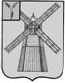 АДМИНИСТРАЦИЯ ПИТЕРСКОГО МУНИЦИПАЛЬНОГО РАЙОНА САРАТОВСКОЙ ОБЛАСТИР А С П О Р Я Ж Е Н И Еот 14 апреля  2015 года  № 83-рс. ПитеркаОб установлении на территории Питерского муниципального района особого противопожарного режима На основании ст. 30 Федерального закона от 21 декабря 1994 года № 69-ФЗ «О пожарной безопасности», постановления Правительства Саратовской области от 24 октября 2006 года № 333-П «Об утверждении Положения о порядке установления особого противопожарного режима на территории Саратовской области или ее части» и в целях недопущения повышения пожарной опасности на территории Питерского муниципального района:1. Установить на территории Питерского муниципального района Саратовской области особый противопожарный режим с 14 апреля 2015 года по 15 мая 2015 года включительно.2. Рекомендовать главам (главам администраций) муниципальных образований района:- ввести на подведомственных территориях особый противопожарный режим;- провести опашку населенных пунктов, исходя из конкретных местных ландшафтов;- провести проверку наличия и исправности источников наружного противопожарного водоснабжения (гидрантов, пирсов водозабора и пожарных водоемов);- откорректировать паспорта пожарной безопасности поселений;- в период действия  особого противопожарного режима запретить: несанкционированное сжигание мусора и сухой травы, проведение работ с использованием открытого огня;- привести в готовность противопожарную и приспособленную к пожаротушению технику, создать резерв горюче-смазочных материалов для обеспечения противопожарных мероприятий.3. Рекомендовать сотрудникам отделения надзорной деятельности, руководству пожарной части № 53 по охране села Питерка совместно с членами комиссии по предупреждению  чрезвычайных ситуаций и обеспечению пожарной безопасности при администрации Питерского муниципального  района провести проверку порядка хранения и использования мобильных противопожарных комплексов. 4. Главному редактору муниципального унитарного предприятия «Редакция газеты «Искра» информировать население района о введении на территории района особого противопожарного режима и соблюдении мер пожарной безопасности при проведении работ на приусадебных участках и при отдыхе на природе.5. Настоящее распоряжение вступает в силу с момента официального опубликования.6. Настоящее распоряжение опубликовать на официальном сайте администрации Питерского муниципального района Саратовской области в сети Интернет:  http://piterka.sarmo.ru  и районной газете «Искра».7. Контроль за исполнением настоящего распоряжения возложить на первого заместителя главы администрации муниципального района Рябова А.А.Глава  администрациимуниципального района                                                                             В.Н. Дерябин